  MENU CIS –LÀOCAI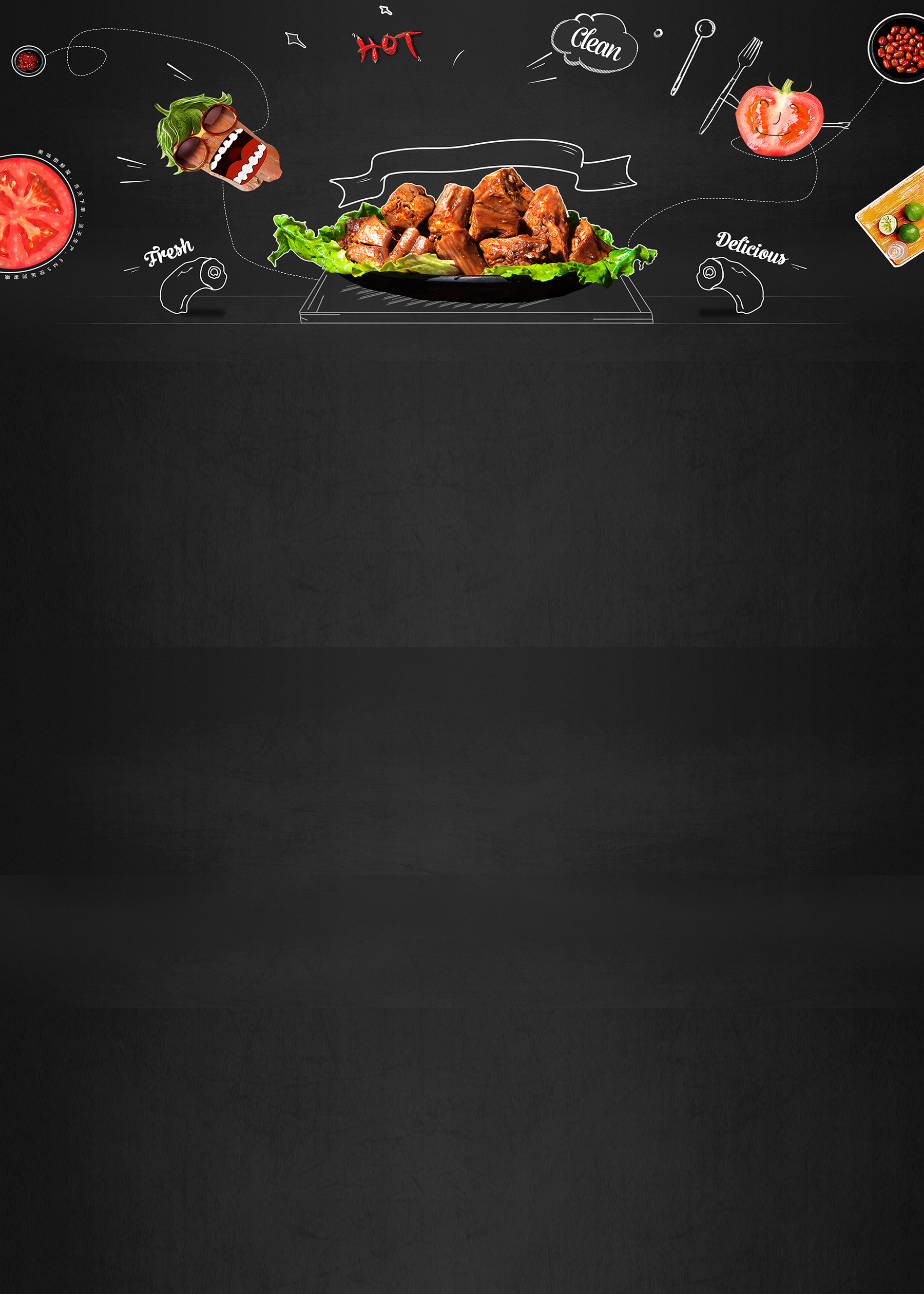 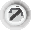 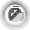 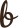 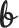 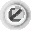 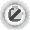 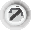 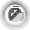 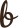 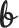 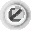 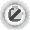                              MENUCIS-LÀO CAI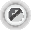 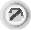 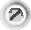 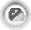 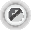 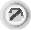 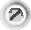 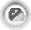   MENUCIS -LÀOCAI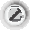 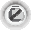 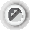 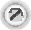 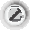 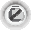 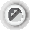 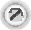                               MENUCIS-LÀOCAI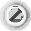 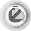 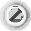 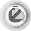 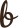 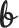 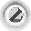 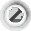 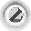 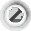 THỨ HAI MONDAYTHỨ BA TUESDAYTHỨ TƯ WEDNESDAYTHỨ NĂM THURSDAYTHỨ NĂM THURSDAYTHỨ SÁU FRIDAYTHỨ SÁU FRIDAY4- Mar5-Mar6-Mar7-Mar7-Mar8-Mar8-MarĂN SÁNG NHẸMORNINGSNACKĂN SÁNG NHẸMORNINGSNACKBánh sandwich nướng phô maiGrilled cheese sandwichPizza bò băm/Minced beef pizzaGà pop corn chiên/pop corn fried chickenBánh bao síu mại/ Shumai dumplingsXôi thịt băm/minced sticky riceXôi thịt băm/minced sticky riceXôi thịt băm/minced sticky riceĂN XẾ NHẸAFTERNOONSNACKĂN XẾ NHẸAFTERNOONSNACKSữa yalkunt/Yalkunt milkNước cam tang/ cam tang juiceSữa uống Fristi/ Fristi milk   Thạch trái cây/      Fruit jellySữa milo /Milo milkSữa milo /Milo milkSữa milo /Milo milkSETLUNCHMENUPRIMARY-SECONDARY-HIGHSCHOOL THỰC ĐƠN CƠM TRƯA TIỂU HỌC-TRUNG HỌCSETLUNCHMENUPRIMARY-SECONDARY-HIGHSCHOOL THỰC ĐƠN CƠM TRƯA TIỂU HỌC-TRUNG HỌCSETLUNCHMENUPRIMARY-SECONDARY-HIGHSCHOOL THỰC ĐƠN CƠM TRƯA TIỂU HỌC-TRUNG HỌCSETLUNCHMENUPRIMARY-SECONDARY-HIGHSCHOOL THỰC ĐƠN CƠM TRƯA TIỂU HỌC-TRUNG HỌCSETLUNCHMENUPRIMARY-SECONDARY-HIGHSCHOOL THỰC ĐƠN CƠM TRƯA TIỂU HỌC-TRUNG HỌCSETLUNCHMENUPRIMARY-SECONDARY-HIGHSCHOOL THỰC ĐƠN CƠM TRƯA TIỂU HỌC-TRUNG HỌCSETLUNCHMENUPRIMARY-SECONDARY-HIGHSCHOOL THỰC ĐƠN CƠM TRƯA TIỂU HỌC-TRUNG HỌCSETLUNCHMENUPRIMARY-SECONDARY-HIGHSCHOOL THỰC ĐƠN CƠM TRƯA TIỂU HỌC-TRUNG HỌCSETLUNCHMENUPRIMARY-SECONDARY-HIGHSCHOOL THỰC ĐƠN CƠM TRƯA TIỂU HỌC-TRUNG HỌCKHAI VỊAPPETIZERSALADSALAD    Salad nga /                      Russia saladSalad tự chọn Salad selection       Salad rau xanh/Vegetables saladBắp cải trộn / Cabbage mixBắp cải trộn / Cabbage mixBắp cải trộn / Cabbage mixSalad trái cây/ Fruit saladCƠMRICECƠMRICECơm gạo Séng Cù     Steamed riceCơm gạo Séng Cù     Steamed riceCơm rang trứng /Egg fried riceCơm gạo Séng Cù     Steamed riceCơm gạo Séng Cù     Steamed riceCơm gạo Séng Cù     Steamed riceCơm gạo Séng Cù     Steamed riceSÚP, BÚN HOẶC PHỞSOUP OR NOODLESÚP, BÚN HOẶC PHỞSOUP OR NOODLEBún mọc nấm hương/noodle meat and mushroomPhở bò tây bắc/noodle beef soup north westSúp bí đỏ kem tươi/pumkin soupBún nem hà nội/hanoi spring roll noodleBún nem hà nội/hanoi spring roll noodleBún nem hà nội/hanoi spring roll noodleMì xào bò rau cải/Stir-fried beef noodlesMÓN ĂN VIỆTNAM VIETNAMESE DISHBò hầm đậu đỏ/Braised beef w/ red beanCánh gà chiên mắm/ fried chicken wings with fish saucehamburger bò/ Beef hamburger Sườn lợn hầm dưa chua/ pickle stew ribs Sườn lợn hầm dưa chua/ pickle stew ribs Sườn lợn hầm dưa chua/ pickle stew ribsThịt heo kho trứng cút/ pork stock quail eggsMÓN ĂN QUỐC TẾ INTERNATIONALDISHTrứng chiên thịt bằm rau củ/Fried eggs w/ minced pork and vegetablesThịt heo nướng sốttương cà Grilled pork w/ tomatosauceCánh gà chiên KFC/ KFC fried chicken wingsCá phi lê chiên giòn sốt tartar /Deep-fried fish fillets w/ tartar sauceCá phi lê chiên giòn sốt tartar /Deep-fried fish fillets w/ tartar sauceCá phi lê chiên giòn sốt tartar /Deep-fried fish fillets w/ tartar sauceMực tươi xào cần tỏi/fresh squid stir-fried celeryRAUVEG.Rau củ luộc kho quẹt Boiled vegetable dip w/ caramelized fishRau muống xào tỏi/Stir – Fried swamp spinach w/ garlicsBông cải luộc/ boiled broccoliBắp cải xào cà chua/sautéed cabbage with tomatoesBắp cải xào cà chua/sautéed cabbage with tomatoesBắp cải xào cà chua/sautéed cabbage with tomatoesRau cải ngọt xào tỏi/sweet cruciferous vegetables stir-fried with garlicCANHSOUPCanh cải thảo nấu thịt cabbage broth cooking meat /Canh bầu nấu tôm/Gourd soup w/ shirmpCanh ngao rong biển/ clam soup cooked seaweedCanh cải thịt băm/ Minced meat vegetable soupCanh cải thịt băm/ Minced meat vegetable soupCanh cải thịt băm/ Minced meat vegetable soupCanh lagim/ Lagim soupNƯỚC UỐNG/ JUICENƯỚC UỐNG/ JUICETrà sả tắc/Lemongrass teaTrà trái cây nhiệt đới /Tropical fruit teaTrà trái cây nhiệt đới /Tropical fruit teaTrà trái cây nhiệt đới /Tropical fruit teaTRÁNG MIỆNG DESSERTTRÁNG MIỆNG DESSERTChè khoai dẻo/Soft potato sweet soup    Trái cây/FruitChè hạt sen lá dứa/ Lotus seed tea with pandan leaves         Trái cây/Fruit         Trái cây/Fruit         Trái cây/FruitChè đậu xanh cốt dừa/ Coconut milk green bean sweet soupMÓN CHAY VEGETERIANMÓN CHAY VEGETERIANMón chay theo ngày Daily vegan dishMón chay theo ngày Daily vegan dishMón chay theo ngày Daily vegan dishMón chay theo ngày Daily vegan dishMón chay theo ngày Daily vegan dishMón chay theo ngày Daily vegan dishMón chay theo ngày Daily vegan dishTUẦN:1WEEK:1TUẦN:1WEEK:1TUẦN:2WEEK:2TUẦN:2WEEK:2THỨ HAI MONDAYTHỨ HAI MONDAYTHỨ HAI MONDAYTHỨ BA TUESDAYTHỨ TƯ WEDNESDAYTHỨ TƯ WEDNESDAYTHỨ NĂM THURSDAYTHỨ NĂM THURSDAYTHỨ SÁU FRIDAYTHỨ SÁU FRIDAYTUẦN:2WEEK:2TUẦN:2WEEK:211-Mar11-Mar11-Mar12-Mar13-Mar13-Mar14-Mar14-Mar15_Mar15_MarĂN SÁNG NHẸMORNINGSNACKĂN SÁNG NHẸMORNINGSNACKSand wich cá ngừ/ Tuna sanwichSand wich cá ngừ/ Tuna sanwich  Bánh bông lan chà bông/ pork sponge cake  Bánh bông lan chà bông/ pork sponge cakePizza bò băm/Minced beef pizzaGà cuộn rong biển/ Seaweed Chicken RollGà cuộn rong biển/ Seaweed Chicken RollGà cuộn rong biển/ Seaweed Chicken RollPizza xúc xích ngô non/ Corn sausage pizzaPizza xúc xích ngô non/ Corn sausage pizzaĂN XẾ NHẸAFTERNOONSNACKĂN XẾ NHẸAFTERNOONSNACKSữa chua hoa quả/ Fruit yogurtSữa chua hoa quả/ Fruit yogurtThạch dưa hấu/ watermelon jellyThạch dưa hấu/ watermelon jellySữa TH /TH True milkBánh Flan/Flan cakeBánh Flan/Flan cakeBánh Flan/Flan cakeHoa quả dầm sữa chua/ Fruit yogurtHoa quả dầm sữa chua/ Fruit yogurtSETLUNCHMENUPRIMARY-SECONDARY-HIGHSCHOOLTHỰC ĐƠN CƠM TRƯA TIỂU HỌC-TRUNG HỌCSETLUNCHMENUPRIMARY-SECONDARY-HIGHSCHOOLTHỰC ĐƠN CƠM TRƯA TIỂU HỌC-TRUNG HỌCSETLUNCHMENUPRIMARY-SECONDARY-HIGHSCHOOLTHỰC ĐƠN CƠM TRƯA TIỂU HỌC-TRUNG HỌCSETLUNCHMENUPRIMARY-SECONDARY-HIGHSCHOOLTHỰC ĐƠN CƠM TRƯA TIỂU HỌC-TRUNG HỌCSETLUNCHMENUPRIMARY-SECONDARY-HIGHSCHOOLTHỰC ĐƠN CƠM TRƯA TIỂU HỌC-TRUNG HỌCSETLUNCHMENUPRIMARY-SECONDARY-HIGHSCHOOLTHỰC ĐƠN CƠM TRƯA TIỂU HỌC-TRUNG HỌCSETLUNCHMENUPRIMARY-SECONDARY-HIGHSCHOOLTHỰC ĐƠN CƠM TRƯA TIỂU HỌC-TRUNG HỌCSETLUNCHMENUPRIMARY-SECONDARY-HIGHSCHOOLTHỰC ĐƠN CƠM TRƯA TIỂU HỌC-TRUNG HỌCSETLUNCHMENUPRIMARY-SECONDARY-HIGHSCHOOLTHỰC ĐƠN CƠM TRƯA TIỂU HỌC-TRUNG HỌCSETLUNCHMENUPRIMARY-SECONDARY-HIGHSCHOOLTHỰC ĐƠN CƠM TRƯA TIỂU HỌC-TRUNG HỌCSETLUNCHMENUPRIMARY-SECONDARY-HIGHSCHOOLTHỰC ĐƠN CƠM TRƯA TIỂU HỌC-TRUNG HỌCSETLUNCHMENUPRIMARY-SECONDARY-HIGHSCHOOLTHỰC ĐƠN CƠM TRƯA TIỂU HỌC-TRUNG HỌCKHAI VỊAPPETIZERSALADSALADSalad tự chọn Salad selectionSalad cà chua dưa chuột/Cucumber and tomato saladSalad cà chua dưa chuột/Cucumber and tomato saladSalad cà chua dưa chuột/Cucumber and tomato saladSalad tự chọn Salad selectionSalad tự chọn Salad selectionSalad tự chọn Salad selectionSalad nga /Russia saladSalad nga /Russia saladSalad tự chọn Salad selectionCƠMRICECƠMRICECơm gạo Séng Cù     Steamed riceCơm gạo Séng Cù     Steamed riceCơm gạo Séng Cù     Steamed riceCơm gạo Séng Cù     Steamed riceSúp gà trứng cút /Chicken soup eggsSúp gà trứng cút /Chicken soup eggsSúp gà trứng cút /Chicken soup eggsCơm gạo Séng Cù     Steamed riceCơm gạo Séng Cù     Steamed riceCơm gạo Séng Cù     Steamed riceSÚP, BÚN HOẶC PHỞSOUP OR NOODLESÚP, BÚN HOẶC PHỞSOUP OR NOODLEMỳ ống sốt thịt/pasta with sauce meatPhở bò/Noodle soup beefPhở bò/Noodle soup beefPhở bò/Noodle soup beefPhở xào thịt bò/Stir-fried beef noodle soup/Phở xào thịt bò/Stir-fried beef noodle soup/Phở xào thịt bò/Stir-fried beef noodle soup/   Súp gà nấm /chicken and mushroom soup   Súp gà nấm /chicken and mushroom soupBún thịt heo / pork noodles soupMÓN ĂN VIỆT NAM VIETNAMESE DISHCá hấp xì dầu/ Soy sauce steamed fishSườn lợn nướng BBQ/ BBq grilled pork chopsSườn lợn nướng BBQ/ BBq grilled pork chopsSườn lợn nướng BBQ/ BBq grilled pork chopsSandwich cá ngừ/Tuna sandwichSandwich cá ngừ/Tuna sandwichSandwich cá ngừ/Tuna sandwichTôm mực xào thập cẩm/ Stir-fried squid shrimpTôm mực xào thập cẩm/ Stir-fried squid shrimpThịt ngựa xào sả ớt/ Stir-fried horse meat with lemongrassMÓN ĂN QUỐC TẾ INTERNATIONALDISHCánh gà hầm hạt dẻ/ chestnut stewed chicken wingsTrứng hấp vân/ Steamed eggsTrứng hấp vân/ Steamed eggsTrứng hấp vân/ Steamed eggsBò hầm hạt dẻ/ beef chestnut stewBò hầm hạt dẻ/ beef chestnut stewBò hầm hạt dẻ/ beef chestnut stewThịt heo hầm củ cải trắngWhite radish pork stewThịt heo hầm củ cải trắngWhite radish pork stewĐậu phụ chiên trứng muối/ fried tofu salted eggsRAUVEG.Củ quả luộc chấm muối vừng/ Boiled fruit tubers dipped in sesame saltNgọn su su xào tỏi/ Stir-fried chayote leaf w/garlicsNgọn su su xào tỏi/ Stir-fried chayote leaf w/garlicsNgọn su su xào tỏi/ Stir-fried chayote leaf w/garlicsSu hào luộc/boiled kohlrabiSu hào luộc/boiled kohlrabiSu hào luộc/boiled kohlrabi  Khoai tây xào cà chua/Tomato stir-fried potatoes  Khoai tây xào cà chua/Tomato stir-fried potatoesCủ quả muối chua ngọt/ Sweet and sour pickled fruit tubersCANHSOUPCanh đậu Hà lan nấu thịt/ Pea soup cooked meatCanh rau ngót nấu thịt Vegetable soup cooked meatCanh rau ngót nấu thịt Vegetable soup cooked meatCanh rau ngót nấu thịt Vegetable soup cooked meatCanh đậu trứng cà chua/ Tomato egg tofu soupCanh đậu trứng cà chua/ Tomato egg tofu soupCanh đậu trứng cà chua/ Tomato egg tofu soupCanh bí xanhnấu xươngWinter melon soup w/ porkCanh bí xanhnấu xươngWinter melon soup w/ porkCanh cải nấu thịt/ Cruciferous vegetables cooked meatNƯỚC UỐNG/ JUICENƯỚC UỐNG/ JUICENước chanh/ Lemon JuiceNước chanh/ Lemon JuiceNước chanh/ Lemon JuiceNước đậu đỏ hương vani Vanilla-flavored red bean juiceNước đậu đỏ hương vani Vanilla-flavored red bean juiceTRÁNG MIỆNG DESSERTTRÁNG MIỆNG DESSERTChè đỗ đen trân trâu /Black bean sweet soupTrái cây / FruitTrái cây / FruitTrái cây / FruitChè ngô non/Corn sweet soupChè ngô non/Corn sweet soupChè ngô non/Corn sweet soupTrái cây / FruitTrái cây / FruitThạch tam vị /JellyMÓN CHAY VEGETERIANMÓN CHAY VEGETERIANMón chay theo ngày Daily vegan dishMón chay theo ngày Daily vegan dishMón chay theo ngày Daily vegan dishMón chay theo ngày Daily vegan dishMón chay theo ngày Daily vegan dishMón chay theo ngày Daily vegan dishMón chay theo ngày Daily vegan dishMón chay theo ngày Daily vegan dishMón chay theo ngày Daily vegan dishMón chay theo ngày Daily vegan dishTUẦN:3WEEK:3TUẦN:3WEEK:3THỨ HAI MONDAYTHỨ BA TUESDAYTHỨ TƯ WEDNESDAYTHỨ NĂM THURSDAYTHỨ SÁU FRIDAYTUẦN:3WEEK:3TUẦN:3WEEK:318-Mar19-Mar20-Mar21-Mar22-MarĂN SÁNG NHẸMORNINGSNACKĂN SÁNG NHẸMORNINGSNACKBánh crep chuối / Cep roll bananaBánh bao xíu mại/ Shumai dumplingsKhoai tây chiên lắc pho mai/French fries with cheeseBánh sandwich nướng phô mai/Grilled cheese sandwichXôi gấc chả giò/ sticky rice with pork sausageĂN XẾ NHẸAFTERNOONSNACKĂN XẾ NHẸAFTERNOONSNACKTrái cây/Fruit       Chè thạch hạt chia/ chia seed jelly tea    Sữa chua nha đam/Aloe vera yogurtThạch trái cây/ Fruit jellySữa chua yakult/Yakult milkSETLUNCHMENUPRIMARY-SECONDARY-HIGHSCHOOL THỰC ĐƠN CƠM TRƯA TIỂU HỌC-TRUNG HỌCSETLUNCHMENUPRIMARY-SECONDARY-HIGHSCHOOL THỰC ĐƠN CƠM TRƯA TIỂU HỌC-TRUNG HỌCSETLUNCHMENUPRIMARY-SECONDARY-HIGHSCHOOL THỰC ĐƠN CƠM TRƯA TIỂU HỌC-TRUNG HỌCSETLUNCHMENUPRIMARY-SECONDARY-HIGHSCHOOL THỰC ĐƠN CƠM TRƯA TIỂU HỌC-TRUNG HỌCSETLUNCHMENUPRIMARY-SECONDARY-HIGHSCHOOL THỰC ĐƠN CƠM TRƯA TIỂU HỌC-TRUNG HỌCSETLUNCHMENUPRIMARY-SECONDARY-HIGHSCHOOL THỰC ĐƠN CƠM TRƯA TIỂU HỌC-TRUNG HỌCSETLUNCHMENUPRIMARY-SECONDARY-HIGHSCHOOL THỰC ĐƠN CƠM TRƯA TIỂU HỌC-TRUNG HỌCKHAI VỊAPPETIZERSALADSALADNộm thập cẩm /mixed vegetablesSalad tự chọn Salad selectionSalad nga /Russia saladSalad tự chọn Salad selectionSalad cà chua dưa chuột/Cucumber and tomato saladCƠMRICECƠMRICECơm gạo Séng Cù     Steamed riceCơm gạo Séng Cù     Steamed riceCơm gạo Séng Cù     Steamed riceCơm gạo Séng Cù     Steamed riceSÚP, BÚN HOẶC PHỞSOUP OR NOODLESÚP, BÚN HOẶC PHỞSOUP OR NOODLEPhở gà/Chicken noodle soupBún chả nướng/ grilled pork noodlesCơm chiên bơ tỏi/ garlic butter fried riceBánh đa cá cải xanh/fish and vegetable noodleMiến gà / noodle chicken soupMÓN ĂN VIỆTNAM VIETNAMESE DISHSườn lợn hầm măng khô/ Pork chops stewed with dried bamboo shootsCá nướng giềng sả/Grilled fish with lemongrassCánh gà nướng mật ong/ Honey grilled chicken wingsChả lụa rim mắm/ spring rolls with fish sauceBò nấu sốt vang/ Beef cooked in wine sauceMÓN ĂN QUỐC TẾ INTERNATIONALDISHTrứng ngâm xì dầu/ soy sauce pickled eggsThịt heo kho trái dừa/ Pork stock coconutThịt bò xào đậu que/ stir-fried beef with beansCánh gà nướng mật ong/ Honey grilled chicken wingsThịt heo nướng kiểu Hàn Quốc/ Korean-style roast porkRAUVEG.Bí ngô xào tỏi/ Pumpkin sautéed with garlicCải chíp xào xì dầu/ Sautéed cabbage with soy sauceBắp cải luộc/ boiled cabbageRau cải mèo xào tỏi Stir-fried cat mustard green with garlicNgọn bí xào tỏi/ stir-fried squash vegetables with garlicCANHSOUPCanh miso/ Miso soupCanh rau rền nấu thịt/Vegetable soup cooked meatCanh khoai tây nấu xương/ potato soup w porkCanh chua ngao/ Clam sour soupCanh nấm xương gàMushrooms soup w/ chickenNƯỚC UỐNG/ JUICENƯỚC UỐNG/ JUICETrà trái cây nhiệt đới /Tropical fruit teaTrà bí đao/Squash teaTRÁNG MIỆNG DESSERTTRÁNG MIỆNG DESSERTChè ngô ngọt/Corn sweet soup     Trái cây FruitThạch lá vối/Jelly      Trái cây FruitChè đậu đỏ cốt dừa/ Coconut milk red bean sweet soupMÓN CHAY VEGETERIANMÓN CHAY VEGETERIANMón chay theo ngày Daily vegan dishMón chay theo ngày Daily vegan dishMón chay theo ngày Daily vegan dishMón chay theo ngày Daily vegan dishMón chay theo ngày Daily vegan dishTUẦN:4 WEEK:4TUẦN:4 WEEK:4THỨ HAI MONDAYTHỨ BA TUESDAYTHỨ TƯ WEDNESDAYTHỨ NĂM THURSDAYTHỨSÁU   FRIDAYTUẦN:4 WEEK:4TUẦN:4 WEEK:425-Mar26-Mar27-Mar28-Mar29-MarĂN SÁNG NHẸMORNINGSNACKĂN SÁNG NHẸMORNINGSNACKHá cảo hấpSteamed dumplingBánh trôi đường/rice cakeXôi sen dừa/lotus seed coconut sticky riceBánh chuối / Banana cakeBánh giầy giò / rice cakeĂN XẾ NHẸAFTERNOONSNACKĂN XẾ NHẸAFTERNOONSNACKBưởi ngọt/ Sweet grapefruitSữa chua nha đam/ Aloe vera yogurtHoa quả dầm sữa chua/ Fruit yogurtSữa chua nếp cẩm /         Rice yogurtTào phớ/ Cao FeiSETLUNCHMENUPRIMARY-SECONDARY-HIGHSCHOOL THỰC ĐƠN CƠM TRƯA TIỂU HỌC-TRUNG HỌCSETLUNCHMENUPRIMARY-SECONDARY-HIGHSCHOOL THỰC ĐƠN CƠM TRƯA TIỂU HỌC-TRUNG HỌCSETLUNCHMENUPRIMARY-SECONDARY-HIGHSCHOOL THỰC ĐƠN CƠM TRƯA TIỂU HỌC-TRUNG HỌCSETLUNCHMENUPRIMARY-SECONDARY-HIGHSCHOOL THỰC ĐƠN CƠM TRƯA TIỂU HỌC-TRUNG HỌCSETLUNCHMENUPRIMARY-SECONDARY-HIGHSCHOOL THỰC ĐƠN CƠM TRƯA TIỂU HỌC-TRUNG HỌCSETLUNCHMENUPRIMARY-SECONDARY-HIGHSCHOOL THỰC ĐƠN CƠM TRƯA TIỂU HỌC-TRUNG HỌCSETLUNCHMENUPRIMARY-SECONDARY-HIGHSCHOOL THỰC ĐƠN CƠM TRƯA TIỂU HỌC-TRUNG HỌCKHAI VỊ APPETIZERSALADSALADSalad tự chọn Salad selectionSalad trái cây/ Fruit saladSalad tự chọn Salad selectionNộm thập cẩm /mixed vegetablesSalad tự chọn Salad selectionCƠMRICECƠMRICECơm gạo Séng Cù         Steamed riceCơm gạo Séng CùSteamed riceCơm chiên Dương Châu/ Chau chest fried riceCơm gạo Séng CùSteamed riceCơm gạo Séng CùSteamed riceSÚP, BÚN HOẶC PHỞSOUP OR NOODLESÚP, BÚN HOẶC PHỞSOUP OR NOODLEMỳ ý sốt thịt/ spaghetti in meat sauceBún chả mọc/Noodle soup meatCháo đậu xanh ruốc cá/green bean fish porridgePhở trộn Bắc hà /Mixed noodle Bắc HàBún gà chả viên/ Chicken noodle ballsMÓN ĂN VIỆT NAM VIETNAMESEDISHThịt heo ram cốt lết Pork ram cutletsNem rán Hà Nội/Ha Noi spring rollTôm nướng muối ớt/ Grilled shrimp with salt and chiliThịt viên sốt cà chua/ tomato sauce meatballsCá phi lê ăn kèm sốt chanh leo/ Fish fillet served with passion fruit sauceMÓN ĂN QUỐC TẾ INTERNATIONALDISHGà chiên sốt me/Fried chicken w/ tamarind sauceBò xào bông cải /stir-fried beef broccoliTrứng gà kho tàu/ Chinese-style chicken stock eggsGà xào xì dầu/ stir-fried chicken with soy sauceSườn lợn hầm củ quả/ Pork ribs stewed in fruitRAUVEG.Dưa cải chua xào tỏi/Sauerkraut sauerkraut stir-fried with garlicNấm xào thập cẩm/ Sautéed mushroomsBí đỏ xào tỏi/ stir-fried pumkin w. garlicGiá đỗ xào lá hẹ/ stir-fried bean sprouts with chives leavesQuả bầu  luộc ăn kem muối lạc/boiled gourdsCANHSOUPCanh cải cúc nấu thịt / Crown daisy soup w/ porkCanh bầu nấu tôm /Gourd soup w/ shrimpCanh khoai môn nấu thịt / Taro soup w/ porkCanh mồng tơi nấu ngao/Malabar spinack soup w/ clamsCanh mọc nấu chua sour meat soupNƯỚC UỐNG/ JUICENƯỚC UỐNG/ JUICETrà cam sả/ lemongrass orange tea Trà chanh leo mật ong/ honey passion fruit teaTRÁNG MIỆNG DESSERTTRÁNG MIỆNG DESSERTChè chuối/Banana sweet soupTrái cây/ FruitChè ngũ sắc five-  five-color sweet soupTrái cây/    FruitThạch dưa hấu /Water melon jellyMÓN CHAY VEGETERIANMÓN CHAY VEGETERIANMón chay theo ngày/ DailyvegandishMón chay theo ngày Daily vegan dishMón chay theo ngày Daily vegan dishMón chay theo ngày Daily vegan dishMón chay theo ngày Daily vegan dish